Министерство образования Тульской областиГОСУДАРСТВЕННОЕ ПРОФЕССИОНАЛЬНОЕ ОБРАЗОВАТЕЛЬНОЕ УЧРЕЖДЕНИЕ ТУЛЬСКОЙ ОБЛАСТИ«ТУЛЬСКИЙ ГОСУДАРСТВЕННЫЙ КОММУНАЛЬНО-СТРОИТЕЛЬНЫЙ ТЕХНИКУМ»РАБОЧАЯ ПРОГРАММА ПРЕДДИПЛОМНОЙ ПРАКТИКИ специальности 08.02.06 «Строительство и эксплуатация городских путей сообщения»Тула 2021Составлена в соответствии с федеральным государственным образовательным стандартом среднего профессионального образования по специальности  08.02.06 «Строительство и эксплуатация городских путей сообщения»,    утвержденным приказом Министерства образования и науки Российской Федерации от  15  января 2018 г.   № 31, зарегистрированным в Министерстве юстиции Российской Федерации 06.02.2018 г., регистрационный № 49946.Разработчик: Тарасова Л.А., преподаватель ГПОУ ТО «Тульский государственный коммунально-строительный техникум»Рецензент: Офицерова С.В., генеральный директор  ООО «Проектно-сметного бюро «Тульское»СОДЕРЖАНИЕ1 ЦЕЛИ И ЗАДАЧИ ПРЕДДИПЛОМНОЙ ПРАКТИКИ             Преддипломная практика является одним из завершающих этапов подготовки специалистапо специальности 08.02.06 «Строительство и эксплуатация городских путей сообщения». Преддипломная практика реализуется в форме практической подготовки в объеме 100%.Программа преддипломной  практики является составной частью программы подготовки специалистов среднего звена     в соответствии с ФГОС СПО по специальности    08.02.06 «Строительство и эксплуатация городских путей сообщения» укрупненной группы специальностей 08.00.00 Техника и технологии строительстваРабочая программа практики разрабатывалась в соответствии с:1 ФГОС;2 Рабочим учебным планом образовательного учреждения;3 Рабочей программой профессионального модуля ПМ.01 «Проектирование городских путей сообщения» и ПМ.02 «Строительство городских путей сообщения»Целями преддипломной практики являются:- приобретение практического опыта профессиональной деятельности;- формирование компетенций обучающихся в процессе выполнения работ, связанных с будущей профессиональной деятельностью;- сбор материалов необходимых для дипломного проектирования.Задачами преддипломной практики являются:- закрепление знаний и умений студентов по специальности;- приобретение практического опыта работы по основным видам деятельности, предусмотренным программой подготовки специалистов среднего звена по специальности;- формирование профессиональной компетентности специалиста;- проверка готовности специалиста к самостоятельной трудовой деятельности;- участие в производственной деятельности предприятия, обработка и анализ полученных результатов.2 СРОКИ ПРОХОЖДЕНИЯ ПРАКТИКИПреддипломная практика проводится после освоения студентом программы теоретического обучения на последнем курсе очной и заочной формы обучения. Продолжительность практики – 4 недели (144 часа).3 КОМПЕТЕНЦИИ ОБУЧАЮЩЕГОСЯ, ФОРМИРУЕМЫЕ В РЕЗУЛЬТАТЕ ПРОХОЖДЕНИЯ ПРАКТИКИВ результате прохождения преддипломной практики обучающийся должен приобрести следующие практический опыт, умения, компетенции:Практический опыт:- организации и выполнения работ по изысканию и проектированию городских улиц и дорог, а также искусственных сооружений;                                                                  - организации и выполнения работ по изысканию и проектированию рельсовых и подъездных путей; - по разработке, планированию и контролю выполнения мер, направленных на предупреждение и устранение причин отклонений результатов выполненных однотипных строительных работ от требований нормативной технической и технологической проектной документации; -  выполнения работ по строительству городских улиц и дорог и производству строительных материалов и изделий; -  оборудования участка производства однотипных строительных работ; -  организации и ведения работ по строительству рельсовых и подъездных путей.Умения:- определять категорию и расчетную скорость улиц и дорог;- назначать варианты трасс городских путей сообщения и выбирать оптимальный вариант трассы;- выполнять расчеты элементов плана, продольных и поперечных профилей трасс городских путей сообщения;- оформлять текстовую и графическую техническую документацию и согласовывать ее со всеми заинтересованными службами;- производить геодезические работы по восстановлению трассы на местности;- проводить гидрологические и геологические изыскания городских путей сообщения; проектировать водоотвод;- назначать отверстие и конструкцию водоотводных сооружений;- назначать и рассчитывать конструктивные слои дорожной одежды;- проектировать верхнее строение рельсового пути;- рассчитывать отверстие и элементы конструкции искусственных сооружений.- проектировать автобусные остановки и автостоянки;- проектировать озеленение городских путей сообщения;- проектировать организацию движения автотранспорта и обстановку городских путей сообщения;- применять прикладные программные продукты дорожной отрасли;-согласовывать прокладку подземных коммуникаций со всеми заинтересованными городскими службами;- оформлять текстовую и графическую техническую документацию, составлять исполнительскую техническую и нормативно-сметную документацию;- устанавливать технологическую последовательность работ по строительству городских улиц и дорог, рельсовых и подъездных путей, искусственных сооружений, проектировать проект организации работ и проект производства работ;- выполнять работы по возведению земляного полотна, устройству дорожных одежд и водоотводных сооружений, укладке рельсовых и подъездных путей, строительству искусственных сооружений;- организовывать и выполнять работы по подъемке пути стрелочных переводов на балласт и подбивке шпал балластом, рихтовке пути;- проводить учет и контроль качества всех видов строительных работ;- нормировать дорожно-строительные работы;- выполнять разработку сметной документации по строительству городских улиц и дорог;- проводить учет и контроль качества всех видов строительных работ;- определять вредные и (или) опасные факторы, связанные с производством однотипных строительных работ;- определять перечень средств коллективной и (или) индивидуальной защиты работников;- определять перечень рабочих мест, подлежащих специальной оценке условий труда.Общие компетенции обучающегося, формируемые в результате прохождения преддипломной практики:ОК 1 Выбирать способы решения задач профессиональной деятельности, применительно к различным контекстам.ОК 2 Осуществлять поиск, анализ и интерпретацию информации, необходимой для выполнения задач профессиональной деятельности.ОК 3 Планировать и реализовывать собственное профессиональное и личностное развитие.ОК 4 Работать в коллективе и команде, эффективно взаимодействовать с коллегами, руководством, клиентами.ОК 5 Осуществлять устную и письменную коммуникацию на государственном языке с учетом особенностей социального и культурного контекста.ОК 6 Проявлять гражданско-патриотическую позицию, демонстрировать осознанное поведение на основе традиционных общечеловеческих ценностей.ОК 7 Содействовать сохранению окружающей среды, ресурсосбережению, эффективно действовать в чрезвычайных ситуациях.ОК 8 Использовать средства физической культуры для сохранения и укрепления здоровья в процессе профессиональной деятельности и поддержания необходимого уровня физической подготовленности.ОК 9 Использовать информационные технологии в профессиональной деятельности.ОК 10 Пользоваться профессиональной документацией на государственном и иностранном языках.ОК 11 Использовать знания по финансовой грамотности, планировать предпринимательскую деятельность в профессиональной сфере.Профессиональные компетенции обучающегося, формируемые в результате прохождения преддипломной практики:ПК 1.1. Организовывать и выполнять работы по изысканию городских путей сообщенияПК 1.2. Организовывать и выполнять работы по проектированию городских улиц и дорогПК 1.3. Организовывать и выполнять работы по проектированию рельсовых и подъездных путей ПК 2.1. Организовывать и выполнять работы по строительству городских улиц и дорог.ПК 2.2. Организовывать и выполнять работы по строительству рельсовых и подъездных путей.ПК 2.3. Организовывать и выполнять работы по строительству городских искусственных сооружений.ПК 2.4. Организовывать и выполнять работы по по производству строительных материалов и изделий  в организациях дорожной отрасли.4 СТРУКТУРА И СОДЕРЖАНИЕ ПРЕДДИПЛОМНОЙ ПРАКТИКИ4.1  Тематический план практикиТаблица 1Аттестация по практике - зачетСодержание практикиТаблица 25 УСЛОВИЯ РЕАЛИЗАЦИИ ПРОГРАММЫ ПРАКТИКИРабочая программа может быть реализована с применением электронного обучения и дистанционных образовательных технологий.Информационное обеспечение:Основные источники:Саламахин П.М., Маковский Л.В., Попов В.И. и др. Инженерные сооружения в транспортном строительстве (в двух книгах).- М.: Академия, 2018.Дополнительные источники:Попов К.Н., Каддо М.Б. Строительные материалы и изделия.- М.: Высшая школа, 2016.Элъвик Р. Справочник по безопасности дорожного движения: пер. с норв. / Эльвик Р., Мюсен А. Б., Ваа Т.; под ред. Сильянова В. В. — М.: Изд-во МАДИ (ГТУ), 2016.Автомобильные дороги: безопасность, экологические проблемы, экономика (российско-германский опыт) / под ред. В. Н. Луканина, К.X. Ленца. — М.: Логос, 2016 Государственные элементные сметные нормы на строительные работы. ГЭСН-2001-01.Земляные работы. - М.: Госстрой России, 2001. Государственные элементные сметные нормы на строительные работы. ГЭСН-2001-27. Автомобильные дороги. М.: Госстрой России, 2001.Интернет-ресурсы:Infosait ru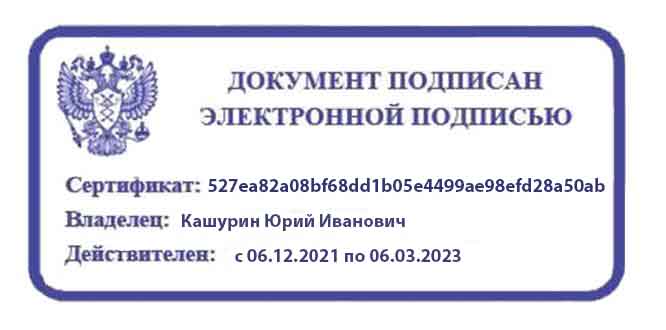 СОГЛАСОВАНОЗаместитель директора по учебной работе ГПОУ ТО «ТГКСТ»___________ В.Г. Цибикова«11» июня 2021 г.СОГЛАСОВАНОНачальник центра практического обучения и трудоустройства выпускников ГПОУ ТО «ТГКСТ»_____________Т.В.Татьянкина«11» июня 2021 г.ОДОБРЕНАпредметной (цикловой) комиссией специальности 08.02.06 «Строительство и эксплуатация городских путей сообщения»Протокол №10 от «26» 05.2021 г.Председатель цикловой комиссии__________ Е.И. Абрамова1. ЦЕЛИ И ЗАДАЧИ ПРЕДДИПЛОМНОЙ ПРАКТИКИ42. СРОКИ ПРОХОЖДЕНИЯ ПРАКТИКИ43. КОМПЕТЕНЦИИ ОБУЧАЮЩЕГОСЯ, ФОРМИРУЕМЫЕ В РЕЗУЛЬТАТЕ ПРОХОЖДЕНИЯ ПРАКТИКИ54. СТРУКТУРА И СОДЕРЖАНИЕ ПРЕДДИПЛОМНОЙ ПРАКТИКИ84.1. Тематический план практики84.2. Содержание практики85. УСЛОВИЯ РЕАЛИЗАЦИИ ПРОГРАММЫ ПРАКТИКИ10Виды работ в форме практической подготовкиКоличество часов1. Ознакомление с предприятием и особенностями его работы122. Работа на рабочих местах или выполнение обязанностей дублеров инженерно-технических работников среднего звена1143. Изучение работы отдельных подразделений предприятия (организации)124. Отчет по практике6Итого:144Виды работ в форме практической подготовкиСодержание работКоличество часовКоды компетенцийКоды компетенцийВиды работ в форме практической подготовкиСодержание работКоличество часовОКПК1. Ознакомление с предприятием и особенностями его работыОзнакомление с функциями, целями и задачами, структурой предприятия и всех его подразделений, их взаимосвязью. Изучение правил внутреннего распорядка и режима работы предприятия, основной нормативно-технической документации подразделения – места прохождения практики.12ОК 1-10ПК 2.1ПК 2.2ПК 2.3ПК 1.1ПК 1.2ПК 1.3 2. Работа на рабочих местах или выполнение обязанностей дублеров инженерно-технических работников среднего звенаВыполнение производственных заданий в соответствии с занимаемым рабочим местом.114ОК 1-11ПК 1.1ПК 1.2ПК 1.3ПК 2.4ПК 2.3ПК 2.2ПК 2.13. Изучение работы отдельных подразделений предприятия (организации)Изучение производственной деятельности подразделения – места прохождения практики. Сбор материала для использования его в дипломном проектировании и для оформления отчета по практике.12ОК 1-11ПК 2.1ПК 2.2ПК 2.3ПК 1.1ПК 1.2ПК 1.34. Отчет по практикеПодготовка отчета в виде презентации.6ОК 1-10ПК 1.1ПК 1.2ПК 1.3                                                                                            Итого144